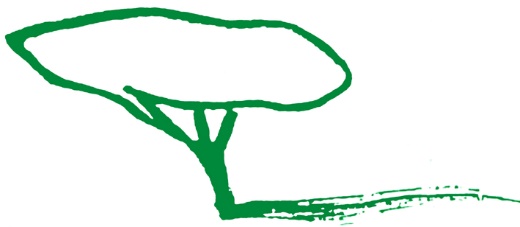 Tout se résume en ceci : avoir des sensations et lire la nature                                                       Paul Cézanne                                              JEUDI 2 FEVRIER 2023 - SORTIE JOURNÉE - SUR RÉSERVATION – Rendez vous à 8h15 sur le parking près du stade de handball JF KRAKOWSKI 83700 SAINT RAPHAEL.marseilleMATIN VISITE DE LA GROTTE COSQUER. Cette grotte préhistorique reconstituée se visite à bord de modules d’exploration. 1h30 à 2h de découverte. DÉJEUNER dans un restaurant avec vue sur la mer. MERCI DE NOUS DONNER VOS PRÉFÉRENCES POUR LE PLAT POISSON OU VIANDE LORS DE VOTRE INSCRIPTION.APRÈS-MIDI VISITE DU MUSÉE DU SAVON DE MARSEILLE. Dans ce musée nous assisterons à la fabrication du vrai savon de Marseille, vous mettrez « la main à la pâte »… Surprise !Cette journée vous est proposée à 83 euros par personne tout compris : bus/restaurant/ visites.Organisateur : Patrick Legrand - Inscription avant le 23 janvier 2023. Retour à Saint Raphaël vers 17h30.Réservation soit auprès de Patrick Legrand Tél 06.14.67.48.55, par SMS de préférence ou par mail patrick.legrand700@orange.fr. soit sur le site de l’Association de Valescure  http://www.associationdevalescure.fr Règlement par chèque ou virement sur le compte Caisse d’Epargne IBAN FR76 18315100000800948521262L’inscription sera prise en compte à réception du chèque à cette adresse : Patrick Legrand Les Vignes Neuves II 250 Avenues des Treilles 83700 Saint Raphaël ou virement sur le compte.(*) Les animaux de compagnie ne sont pas autorisés lors de cette sortieJEUDI 23 FEVRIER 2023 – à 17h30 – en la salle municipale des Veyssières, C.Cial Diane, Saint-RaphaëlCONFÉRENCE DE MAÎTRE JEAN-MARC COMBENotaire à FréjusDroits de la famille et modalités des Achats en état d’achèvement seront au menu de cette soirée captivante que nous offrira Maître Combe.Participation libre – Apéritif offert à l’issueJEUDI 16 MARS 2023 – SORTIE MATINÉE – Rendez-vous à 9h : Carrefour des Anglais LES BELLES DEMEURES DE VALESCUREOlivier Rolland nous a époustouflés par ses connaissances historiques ponctuées d’anecdotes lors d’une première visite /conférence des belles demeures de Valescure. Le temps a manqué pour effectuer tout le parcours… poursuivons donc cet excellent moment !Participation libre – Apéritif offert à l’issue au Jardin de l’Île VerteInscription obligatoire avant le 10 mars, soit sur le site de l’Association, soit auprès de Jean-Jacques VERHAEGHE, par Tél 06 86 27 88 83 – SMS ‒ soit via le mail de l’Association.JEUDI 6 AVRIL 2023 – SORTIE JOURNÉE – SUR RÉSERVATION - Rendez vous à 8h45 sur le parking du stade de handball JF KRAKOSKI 83700 SAINT RAPHAEL.MANE et le CENTRE D’ASTRONOMIE de SAINT-MICHEL-L’OBSERVATOIREMATIN MANE. MUSEE DE SALAGON ET VISITE DES JARDINSLe Musée est composé d’un prieuré d’époque renaissance et d’un église romane classée monument historique. Le jardin botanique regroupe 1700 espèces de plantes. Ce jardin valorise la culture passée et contemporaine de la Provence.DÉJEUNER à Forcalquier dans une auberge typique de la région.APRES MIDI VISITE DE L’OBSERVATOIRE au CENTRE D’ASTRONOMIE SAINT MICHEL Ce site exceptionnel est dédié à la découverte de l’astronomie et à l’observation du ciel étoilé. De belles surprises vous y attendent. Visite guidée.Cette journée vous est proposée à 94 euros par personne tout compris : bus/restaurant/ visites.Organisateur : Patrick Legrand - Inscription avant le 27 MARS 2023.Retour à Saint Raphaël vers 17h30. Réservation soit auprès de Patrick Legrand Tél 06.14.67.48.55, par SMS de préférence ou par mail patrick.legrand700@orange.fr. soit sur le site de l’Association de Valescure  http://www.associationdevalescure.fr Règlement par chèque ou virement sur le compte Caisse d’Epargne IBAN FR76 18315100000800948521262.L’inscription sera prise en compte à réception du chèque à cette adresse : Patrick Legrand Les Vignes Neuves II 250 Avenues des Treilles 83700 Saint Raphaël ou virement sur le compte ci-dessus. Voir ci-dessus (*)SAMEDI 29 AVRIL 2023 – SORTIE MATINÉE – Rendez-vous à 10 h : 255 Chemin Saint-Joseph à FréjusVISITE DE L’OLIVERAIE « LE MAS CASIDA »Monsieur Rouvier, propriétaire de l’oliveraie, qui ne compte plus les médailles d’or qui lui ont été décernées pour ses huiles qui ne proviennent que de son exploitation, nous racontera sa jolie histoire… et celle de ses oliviers.Participation libre – Apéritif Découverte à l’issueInscription obligatoire avant le 24 avril 2023 soit sur le site de l’Association, auprès de Jean-Jacques VERHAEGHE, par Tél 06 86 27 88 83 – SMS ‒ soit via le mail de l’Association.JEUDI 11 MAI 2023 – SORTIE JOURNÉE – SUR RÉSERVATION - Rendez vous à 9 h à la gare maritime de Sait-Raphaël               SAINT-TROPEZ EN BATEAUTraversée Saint-Raphaël/Saint-Tropez par les « Bateaux Bleus »MATIN : Visite de la Citadelle ou du musée de l’Annonciade, au choix. DÉJEUNER : dans un restaurant de la célèbre place des LicesAPRÈS-MIDI : Promenade en bateau le long du golfe de Saint-Tropez, découverte des parcs et villas de la société tropézienne Cette journée vous est proposée à 75 euros/personne tout compris : bateau/restaurant/ visites.Organisateur : Jean-Jacques Verhaeghe - Inscription avant le 1er MAI 2023.Réservation soit sur le site de l’Association de Valescure, http://www.associationdevalescure.fr soit auprès de Jean-Jacques Verhaeghe, Tél 06.86.27.88.83, par SMS de préférence, soit via le mail associationdevalescure@orange.fr.Chèque ou virement sur le compte Caisse d’Epargne IBAN FR76 18315100000800948521262. Inscription prise en compte à réception du chèque à l’adresse Jean-Jacques Verhaeghe, 181 avenue Jules Raimu, Bastides de Valescure, 83700 Saint Raphaël ou virement sur le compte ci-dessus. Voir ci-dessus (*)JEUDI 25 MAI 2023 – SORTIE MATINÉE – Covoiturage souhaité - Rendez-vous : Parking Col de Belle-Barbe à 9h30. DANS LE CADRE DES JOURNÉES DE LA NATURE :LES PLANTES COMESTIBLES DE L’ESTÉRELEn 2 à 3 heures, nous parcourrons le Sentier Biologique de Saint-Barthelemy. Maddy, qui nous avait intéressés, charmés par ses connaissances et sa bonne humeur nous conduira à la découverte des plantes comestibles de l’Estérel… Vaste programme ! Il s’agit là d’une promenade tout à fait facile que nous terminerons par un joyeux pique-nique sur l’aire prévue à cet effet du Gratadis.Réservation soit sur le site de l’Association de Valescure, http://www.associationdevalescure.fr soit auprès de Jean-Jacques Verhaeghe, Tél 06.86.27.88.83, par SMS de préférence, soit via le mail associationdevalescure@orange.fr.Votre participation : 12 euros/personne, perçus sur place.VENDREDI 2 JUIN 2023 – ASSEMBLÉE GÉNÉRALE DE L’ASSOCIATION DE VALESCURE à 18h00 en la Villa Aurélienne 85 Avenue du Général d'Armées Jean Calliès, 83600 FréjusEn présence des élus politiques et municipaux de la Communauté Urbaine. Membres, adhérents, amis de l’Association y sont cordialement invités. Un verre sympathique clôturera ce bilan annuel.JEUDI 8 JUIN 2023 – à 16h30 – SORTIE APRÈS-MIDI et SOIRÉE - covoiturageTROPICANA à ROQUEBRUNE-SUR-ARGENSSix hectares d’exotisme au pied du rocher de Roquebrune-sur-Argens ! Lovée au pied du Rocher de Roquebrune, la pépinière a fait de l’exotisme sa spécialité : palmiers, bambous, oliviers, plantes ornementales, de moyens à gros sujets… feront partie de la découverte.Cette agréable fin d’après-midi sera suivie d’un barbecue sympathique dans la verdure et sous l’œil bienveillant du Rocher de Roquebrune.Organisateur : Jean Bacchi - Votre participation : 50 euros/personneInscription obligatoire avant le 22 mai, soit sur le site de l’Association de Valescure, http://www.associationdevalescure.fr, soit via le mail associationdevalescure@orange.fr., soit auprès de Jean-Jacques VERHAEGHE, par Tél 06 86 27 88 83 Voir ci-dessus (*). SAMEDI 24 JUIN 2023 – Sortie matinée - Rendez-vous à 9h30 parking de la plage de Camp Long :               VISITE DU SÉMAPHORE DE SAINT-RAPHAËLLe sémaphore du Dramont vous a été présenté n 2021 mais, depuis, le poste de surveillance utilisé par la Marine Nationale a été complétement revu, amélioré, modernisé. Outre la vue exceptionnelle sur la baie d’Agay et le massif de l’Estérel, nous resterons cette fois encore ébahis par les explications techniques du Commandant du site.Participation libre – Apéritif offert à l’issue